	BCH ĐOÀN TP. HỒ CHÍ MINH	      ĐOÀN TNCS HỒ CHÍ MINH             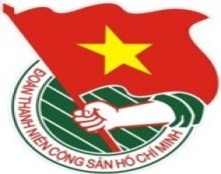 	***		TUẦN	          TP. Hồ Chí Minh, ngày 18 tháng 4 năm 2021	16/2021LỊCH LÀM VIỆC CỦA BAN THƯỜNG VỤ THÀNH ĐOÀN(Từ 19-4-2021 đến 25-4-2021)---------* Trọng tâm: - Tăng cường công tác phòng, chống dịch bệnh Covid-19 trong tình hình mới trên địa bàn thành phố.- Khai mạc và vòng loại Hội thi Olympic các môn khoa học Mác - Lênin, tư tưởng Hồ Chí Minh “Tầm nhìn xuyên thế kỷ” lần 11 - năm 2021.* Lịch làm việc thay thư mời trong nội bộ cơ quan Thành Đoàn.Lưu ý: Các đơn vị có thể tải lịch công tác tuần tại Trang thông tin điện tử Văn phòng Thành Đoàn vào ngày Chủ nhật hàng tuần.	TL. BAN THƯỜNG VỤ THÀNH ĐOÀN	CHÁNH VĂN PHÒNG	(Đã ký)	Đỗ Phan Như NguyệtNGÀYGIỜNỘI DUNG - THÀNH PHẦNĐỊA ĐIỂMTHỨ HAI19-414g00Dự buổi kiểm tra về công tác bầu cử của Đoàn giám sát, kiểm tra của Hội đồng bầu cử quốc gia tại Ủy ban bầu cử TP. Hồ Chí Minh (TP: đ/c T.Nguyên)UBNDThành phốTHỨ HAI19-414g30Làm việc với Trường Đại học Nông lâm TP. Hồ Chí Minh (TP: đ/c H.Trân, M.Linh)05 ĐTHTHỨ ba20-408g00✪  Góp ý dự thảo Kế hoạch Liên hoan Thanh niên tiên tiến làm theo lời Bác Cụm Miền Đông Nam Bộ lần thứ XV năm 2021 (TP: đ/c T.Nguyên, T.An, Đ.Đạt)TỉnhBình DươngTHỨ ba20-410g00Dự buổi làm việc giữa Ủy ban Mặt trận Tổ quốc Việt Nam Thành phố với các tổ chức chính trị - xã hội (TP: đ/c T.Hà, H.Trân)Theo thư mờiTHỨ ba20-414g00  Họp triển khai Hội thi Nghi thức Đội TNTP Hồ Chí Minh, Hội thi "Tiếng kèn Đội ta" và các hoạt động của Ngày hội Đội viên (TP: đ/c T.Hà, Ban TN, Thường trực Hội đồng Đội TP. Thủ Đức và các quận, huyện)P.C6THỨ ba20-414g00  Họp góp ý Kế hoạch tổ chức Chiến dịch tình nguyện Hành quân xanh lần thứ 15 năm 2021 (TP: đ/c H.Trân, H.Bảo, V.Nam, Chỉ huy trưởng Chiến dịch tình nguyện Hành quân xanh TP. Thủ Đức và các quận, huyện)HTTHỨ ba20-415g00  Dự Ngày hội Văn hóa các dân tộc Việt Nam tại Quận 3 (TP: đ/c H.Trân, M.Linh)Cơ sởTHỨ ba20-416g00  Họp triển khai Kế hoạch Hội trại truyền thống Tuổi trẻ giữ biển năm 2021 (TP: đ/c H.Trân, H.Bảo, V.Nam, NVHTN, các cơ sở Đoàn theo thông báo, các đơn vị Lực lượng vũ trang theo thư mời)HTTHỨ Tư21-406g30✪  Hội trại “Tự hào Nòi giống tiên rồng” lần thứ 12 - năm 2021 (TP: đ/c M.Hải, H.Trân, K.Phẳng, T.Thủy, K.Ngọc, Hội SVVN TP, NVHTN, Ban quản lý Công viên Lịch sử - Văn hóa Dân tộc, các cơ sở Đoàn)Công viên Lịch sử - Văn hóa Dân tộc THỨ Tư21-4NGHỈ LỄ GIỖ TỔ HÙNG VƯƠNG (10/3 AL)***LỊCH TRỰC* Tại số 01 Phạm Ngọc Thạch:- Từ 07g30 đến 12g00:+ Đ/c Bùi Hữu Hồng Hải - Phó Ban Thanh niên trường học Thành Đoàn+ Đ/c Huỳnh Công Trình - Cán bộ Văn phòng Thành Đoàn- Từ 12g00 đến 16g30:+ Đ/c Trương Tấn Nghiệp - Phó Ban Thiếu nhi Thành Đoàn+ Đ/c Trần Minh Huy - Cán bộ Văn phòng Thành Đoàn- Từ 16g30 đến 07g30 sáng hôm sau: Bảo vệ trực.* Tại số 05 Đinh Tiên Hoàng:- Từ 07g30 đến 12g00:+ Đ/c Phạm Thị Thảo Linh - UVBCH, Phó Ban Mặt trận - ANQP - ĐBDC Thành Đoàn+ Đ/c Lê Mạnh Linh - Cán bộ Ban Mặt trận - ANQP - ĐBDC Thành Đoàn - Từ 12g00 đến 16g30:+ Đ/c Nguyễn Hoài Bảo - Phó Ban Mặt trận - ANQP - ĐBDC Thành Đoàn+ Đ/c Phạm Lê Minh Khang - Cán bộ Ban Mặt trận - ANQP - ĐBDC Thành Đoàn - Từ 16g30 đến 07g30 sáng hôm sau: Bảo vệ trực.THỨ NĂM22-408g00Dự kỳ họp lần thứ hai mươi lăm (kỳ họp chuyên đề) và tổng kết hoạt động Hội đồng nhân dân Thành phố khóa IX, nhiệm kỳ 2016 - 2021 (TP: đ/c T.Phương)Hội trường Thành phốTHỨ NĂM22-408g00  Họp nhóm phụ trách Lễ kỷ niệm 80 năm Ngày thành lập Đội TNTP Hồ Chí Minh (15/5/1941 - 15/5/2021) và Ngày hội Đội viên (TP: đ/c T.Hà, N.Nhung, T.Nghiệp, H.Phúc - NVHTN, N.Tuyền - NTN TP, Ban TN, theo phân công)P.A9THỨ NĂM22-410g00  Họp nhóm phụ trách Chương trình gặp gỡ, giao lưu "Những người bạn của Đội" (TP: đ/c T.Hà, H.Phúc - NVHTN, Ban TN, theo phân công)P.A9THỨ NĂM22-410g00  Báo cáo chuyên đề phương thức triển khai phong trào 3 trách nhiệm trong cán bộ, đoàn viên, thanh niên Sở Y tế Thành phố (TP: đ/c H.Minh)Cơ sởTHỨ NĂM22-414g00Dự buổi kiểm tra công tác bầu cử tại Quận Tân Bình (TP: đ/c T.Phương)Quận Tân BìnhTHỨ NĂM22-414g00  Họp Ban tổ chức Chương trình Gia sư áo xanh năm 2021 (TP: đ/c T.Hà, H.Minh, Ban CNLĐ, Trung tâm HTHSSV, Trung tâm HTTNCN, Ban tổ chức Chương trình Gia sư áo xanh, thành phần theo phân công)P.A9THỨ NĂM22-415g00Dự buổi kiểm tra công tác bầu cử tại Quận Tân Phú (TP: đ/c T.Phương)Quận Tân PhúTHỨ SÁU23-408g00  Hội nghị tập huấn công tác tuyên giáo và giao ban dư luận xã hội quý II, năm 2021 (TP: đ/c T.Nguyên, đại diện lãnh đạo các Ban - VP, Ban TG, đại diện lãnh đạo các đơn vị sự nghiệp trực thuộc Thành Đoàn (Báo Tuổi Trẻ, Báo KQĐ, NVHTN, NVHSV, Hãng phim Trẻ, NXB Trẻ, TĐ LTT, Trung tâm HTTNCN, Trung tâm HTHSSV), đại diện Thường trực Đoàn phụ trách công tác tuyên giáo và Chủ nhiệm CLB Lý luận trẻ của các cơ sở Đoàn trực thuộc Thành Đoàn)HTTHỨ SÁU23-408g30Dự buổi gặp gỡ các ứng cử viên Đại biểu Quốc hội khóa XV và ứng cử viên Đại biểu Hội đồng nhân dân Thành phố khóa X, nhiệm kỳ 2021 - 2026 (TP: đ/c T.Phương, M.Hải)Theo thư mờiTHỨ BẢY24-407g30Chương trình tập huấn công tác Văn phòng và công tác Quốc tế thanh niên năm 2021 - 02 ngày (TP: đ/c T.Phương, N.Nguyệt, VP, Ban QT, TĐ LTT, thành phần theo Thông báo số 1923-TB/TĐTN-VP)HT,Trung tâm SHDNTTNTHỨ BẢY24-408g00  Sinh hoạt chuyên đề của Chi bộ Xây dựng Đoàn 2 (TP: đ/c T.Nguyên, T.Toàn, đảng viên Chi bộ, công đoàn viên, đoàn viên ưu tú)Huyện Cần GiờTHỨ BẢY24-414g00  Báo cáo chuyên đề công tác tổ chức xây dựng Đoàn (TP: đ/c Tr.Quang)Quận 10THỨ BẢY24-417g00Vòng chung kết Giải bóng đá và Giải bi sắt giao hữu Việt Nam - Lào - Campuchia năm 2021 (TP: đ/c T.Phương, Ban QT, Ban TNTH, thành phần theo Thông báo số 1909-TB/TĐTN-BQT)Trung tâm TDTT Quận 4THỨ BẢY24-418g00  Chương trình tuyên truyền về sức khỏe sinh sản cho thanh niên công nhân tại các khu lưu trú, khu nhà trọ (TP: đ/c H.Minh, Ban CNLĐ, Trung tâm HTTNCN)TP. Thủ ĐứcCHỦ NHẬT25-407g30✪  Ngày hội Thầy thuốc trẻ làm theo lời Bác tình nguyện vì sức khỏe cộng đồng (TP: đ/c M.Hải, H.Minh, Ban CNLĐ, Hội Thầy thuốc Trẻ TP, Thường trực các cơ sở Đoàn theo phân công)TP. Thủ Đức, HuyệnCủ ChiCHỦ NHẬT25-408g00Ngày hội giao lưu văn hóa Việt Nam - Lào - Campuchia năm 2021 (TP: đ/c T.Phương, Ban QT, Ban TNTH, thành phần theo Thông báo số 1909-TB/TĐTN-BQT)Trường ĐH Y khoa Phạm Ngọc ThạchCHỦ NHẬT25-408g00Khai mạc và vòng loại Hội thi Olympic các môn khoa học Mác - Lênin, tư tưởng Hồ Chí Minh “Tầm nhìn xuyên thế kỷ” lần 11 - năm 2021 (TP: đ/c T.Nguyên, Ban TNTH, cán bộ Thành Đoàn được phân công)Trường ĐH Ngoại ngữ - Tin học TP.HCMCHỦ NHẬT25-408g00  Vòng sơ loại trực tuyến Hội thi Tin học trẻ Thành phố Hồ Chí Minh lần thứ 30 - năm 2021 (Phần thi tập trung) (TP: đ/c K.Thành, Đ.Sự, Trung tâm PTKHCNT, thí sinh dự thi)Trung tâm PTKHCNTCHỦ NHẬT25-415g00  Ngày hội Văn hóa các dân tộc Việt Nam năm 2021 (TP: đ/c M.Hải, H.Trân, T.Linh, H.Bảo, Ban Thư ký Hội LHTNVN TP, Hội SVVN TP, cơ sở Hội)Quận 12, Quận Phú Nhuận